Nõusoleku andmine riigivara kasutamiseks andmiseksPöördusite Majandus- ja Kommunikatsiooniministeeriumi poole põhimõttelise seisukoha saamiseks Tartu linnas Ringtee tänav T58 katastriüksuse (katastriüksus kinnistamata, katastritunnus 79502:005:0015, pindala 27660 m2, sihtotstarve transpordimaa, riigi kinnisvararegistri objekti kood KV43865) kasutamiseks andmiseks Neste Eesti ASile. Katastriüksus teenindab riigimaanteed nr 2 Tallinn-Tartu-Võru-Luhamaa, lisaks asuvad sellel Neste Eesti ASi omandis olevad ehitised, sh parkla, mida ettevõtte soovib suurendada ning rajada uue jalgtee.Majandus- ja Kommunikatsiooniministeerium on nõus riigivara otsustuskorras ja harilikule väärtusele vastava tasu eest kasutamiseks andmisega Neste Eesti ASile. Palume ette valmistada Vabariigi Valitsuse korralduse eelnõu koos seletuskirja ning kaasneva materjaliga arvestades riigivaraseaduse § 21 nõudeid ning majandus- ja kommunikatsiooniministri 22.12.2010. a käskkirja nr 10-0384 „Majandus- ja Kommunikatsiooniministeeriumi valitsemisel oleva riigivara kasutamise ja käsutamise kord“ punkti 1.7. Pärast Vabariigi Valitsuse korralduse eelnõu esitamist korraldab ministeerium Vabariigi Valitsuse korralduse eelnõu menetlemise Rahandusministeeriumiga ning kooskõlastuse olemasolul Riigikantseleile esitamise Vabariigi Valitsuse istungil arutamiseks nõusoleku saamiseks riigivara otsustuskorras kasutamiseks andmiseks Neste Eesti ASile. Vabariigi Valitsuse korralduse olemasolul on riigivara valitsejal võimalik otsustada riigivara kasutamiseks andmine ning riigivara võlaõigusliku kasutuslepingu sõlmimine.Vabariigi Valitsuse korralduse eelnõus palume käsitleda kõiki katastriüksusel olevaid ja rajatavaid Neste Eesti ASi omandis olevaid ehitisi ning lisada täpsemad plaanid ehitiste asukohaga, samuti konkreetsed kasutus- ning hooldetingimused, mis hõlmavad ka mahasõite Neste Eesti ASi omandis olevale kinnistule. Lugupidamisega(allkirjastatud digitaalselt)Urve Palomajandus- ja taristuministerTaivo Linnamägi
6256439  Taivo.Linnamagi@mkm.ee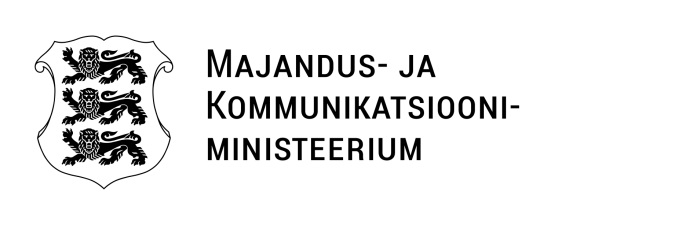 MaanteeametPärnu mnt 463a10916 TallinnTeie: 09.09.2014nr 16-2/14-00212/062Meie: 13.10.14nr 1.10-11/14-00686/002